Past International Council Presidents2015-2016 Officers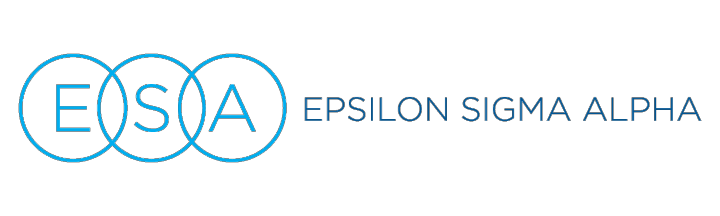 Chair	Dora Dill (NE)3200 North 73rd Street Lincoln, NE 68507 kd43535@windstream.net H: 402-467-1953C: 402-432-8958Vice Chair/Chaplain	Rose Pasillas (TX)997 County Road 2415Leesburg, TX 75451 rose_pasillas@hotmail.com H: 903-855-0009C: 817-319-4680Secretary	Vicky Jones (KY) 664 Grigsby LaneCadiz, KY 42211 vickyjones325@bellsouth.net H: 270-522-1875C: 270-836-4804Treasurer	Susan Winters (KS)705 North Kansas Avenue Frankfort, KS 66427 jswinters@bluevalley.net H: 785-292-4830C: 785-799-7638PAST NATIONAL & INTERNATIONAL COUNCIL PRESIDENTS1938-40Irene Copeland Lugland (MO)1959-60Wilhelmina Herbin (NC)DeceasedDeceased“Let Your Light So Shine”“Let Your Light So Shine”“Let Your Light So Shine”“Let Your Light So Shine”1940-41Onelia Cornas Roig (MI)Deceased1960-61Myre Starr (OK)DeceasedDeceasedDeceasedDeceased1941-47Hildagard J. Brooke (OH)“Rainbows for Tomorrow”DeceasedDeceasedDeceasedDeceased“All for One – One for All”1961-62Becky Roger (LA)DeceasedDeceasedDeceasedDeceased1947-48Helen Louise Wilson (MO)“Unity Through God, Country, Home”DeceasedDeceasedDeceasedDeceased1962-63Kay McLaughlin (CO)1948-49Dorothy Jo Murray (CA)DeceasedDeceased“Climb Ev’ry Mountain”“You Open the Door to Vision”“You Open the Door to Vision”“You Open the Door to Vision”“You Open the Door to Vision”1963-64Worda Russell (TX)1949-50Kathryn O. Mays (OK)DeceasedDeceased“In ESA, You’ll Never Walk Alone”1950-51Peggy Shaw (IN)1964-65Doris Stafford (AZ)DeceasedDeceased“The Only Right We Have is the Right“The Key is Love”to be of Service”to be of Service”to be of Service”to be of Service”1965-66Jeanne M. Parker (MO)1951-52Emerald Smith (CA)DeceasedDeceased“ESA Is Our Guiding Star”“Sisterly Love”“Sisterly Love”“Sisterly Love”“Sisterly Love”1966-67Irene Ramsey (KS)1952-53Jean Hudnall (CO)DeceasedDeceased“ESA Hands in Many Lands”“ESA – Encourage, Strengthen, Advance”“ESA – Encourage, Strengthen, Advance”“ESA – Encourage, Strengthen, Advance”“ESA – Encourage, Strengthen, Advance”1967-68Velva Blayney Yeomans (KY)1953-54Hazel Knapp (CA)31 Village Drive WestDeceasedPaducah, KY 42003-5309“Service Through ESA”270-408-1604(H) 270-709-5344(C)velvayeomans@yahoo.comvelvayeomans@yahoo.comvelvayeomans@yahoo.comvelvayeomans@yahoo.com1954-55Mardelle McCormick (IN)“A Master Plan for Greatness”DeceasedDeceasedDeceasedDeceased“He Holds the Key”1968-69Joan Monson (NE)2326 South 118th Court2326 South 118th Court2326 South 118th Court2326 South 118th Court1955-56Jessie M. Little (KS)Omaha, NE 68144-2928Deceased402-333-4815(H)“Friendliness”“Ring Out With Enthusiasm”1956-57Alice Cornelius (OH)1969-70Arlene K. Schlosser (MN)DeceasedDeceased“Happiness”“Reach For Your Challenge”1957-58Toba Wheeler (CA)1970-71Barbara Skorney (OR)Deceased1908 S. E. 27th Avenue“Serve ESA – Live ESA”Portland, OR 97214-4916503-235-2741503-235-2741503-235-2741503-235-27411958-59Eugenia Sapp (TX)“But I Have Promises to Keep and MilesDeceasedto Go Before I Sleep”“Know ESA”“Know ESA”“Know ESA”“Know ESA”1971-72Emmalou Brink Pennell (TX)1981-82Lou Wolfe (SC)Deceased1017 Gardendale Drive“Faith Light Our World”Columbia, SC 29210803-772-3869(H)803-772-3869(H)803-772-3869(H)803-772-3869(H)1972-73Lois Printz (NM)“Hold High the Torch”DeceasedDeceasedDeceasedDeceased“Love Lights Our Lamp of Friendship”1982-83Betty Sanders (FL)1817 Paul Street1817 Paul Street1817 Paul Street1817 Paul StreetFt. Myers, FL 33901Ft. Myers, FL 33901Ft. Myers, FL 33901Ft. Myers, FL 33901239-936-2898(H)esan011127@aol.com239-936-2898(H)esan011127@aol.com239-936-2898(H)esan011127@aol.com239-936-2898(H)esan011127@aol.com1973-74Fern Mitchell Porter (AZ)“Take Time to Love”7650 East Via De Lindo7650 East Via De Lindo7650 East Via De Lindo7650 East Via De LindoScottsdale, AZ 85258-42201983-84Patricia Hansen (WI)480-257-6926Deceasedfernporter@cox.net“Y.O.U….Are The Key”“Reach Out”“Reach Out”“Reach Out”“Reach Out”1984-85Grace Mullenix (AZ)1974-75Judy Lester (IN)11431 S. Maze Courtc/o Sheryl LambPhoenix, AZ 85044-2317608 Wendemere Dr480-893-3711(H) 480-980-3001(C)Seymour, IN 47274gmullenix@cox.net812-522-2542“In Tune and In Touch”“ESA Vistas of the Future”“ESA Vistas of the Future”“ESA Vistas of the Future”“ESA Vistas of the Future”1985-86Lisa Kolstad (CA)1975-76Jo Isquierdo (CA)DeceasedDeceased“Light the Way to a Bright Future”“Crown Every Moment”“Crown Every Moment”“Crown Every Moment”“Crown Every Moment”1986-87Corinne Milburn (SD)1976-77Lauretta Roberts (MO)DeceasedDeceased“ESA-The Road Less Traveled”“Life, Liberty and the Pursuit of Happiness”“Life, Liberty and the Pursuit of Happiness”“Life, Liberty and the Pursuit of Happiness”“Life, Liberty and the Pursuit of Happiness”1987-88DeEtta Charpie (IN)1977-78Elsie Shiramizu (UT)1633 Orchestra WayDeceasedIndianapolis, IN 46231“Bridge to Better Understanding”317-241-0692dcharpie@sbcglobal.netdcharpie@sbcglobal.netdcharpie@sbcglobal.netdcharpie@sbcglobal.net1978-79Gennie Haralson (GA)“Make a Joyful Noise”DeceasedDeceasedDeceasedDeceased“Love’s Melody of Silver and Gold”“Love’s Melody of Silver and Gold”“Love’s Melody of Silver and Gold”“Love’s Melody of Silver and Gold”1979-80Judy Rittiman (TX)1988-89Liz White (TX)312 Woodlawn1405 C.R. 118BSinton, TX 78387Burnet, TX 78611361-364-3010512-756-7642(H)“Dare To Dream”lizwhite1743@gmail.com“Share Our Gifts So Rare”“Share Our Gifts So Rare”“Share Our Gifts So Rare”“Share Our Gifts So Rare”1980-81Carol Ann Rathmann (NE)9477 Spencer Street9477 Spencer Street9477 Spencer Street9477 Spencer StreetOmaha, NE 681341989-90Joan Friend (KS)402-572-0729 (H)Deceasedcar913@cox.net“Education-Our Hope for the Future”“ESA Memories Open Doors”1990-91Phyllis Edwards (TN)1999-00Charlotte Garrett (AR)105 Center Springs Drive121 Edwards StreetCollierville, TN 38017-3056Pine Bluff, AR 71602-3613901-854-4754(H) 901-212-0900(C)870-247-1249(H)phyllis.edwards@att.net0903garrett@gmail.com“Come Walk Among the Stars”“Life Is a Song…Come Sing With Me”1991-92Martha Beshears (AR)2000-01Flora Burns (VA)Deceased5504 Levin Court“Dance to the Music”Norfolk, VA 23502757-466-0093(H) 757-403-4982(C)757-466-0093(H) 757-403-4982(C)757-466-0093(H) 757-403-4982(C)757-466-0093(H) 757-403-4982(C)flora196@cox.netflora196@cox.netflora196@cox.netflora196@cox.net“Journey to AwakenThe Light”“Journey to AwakenThe Light”“Journey to AwakenThe Light”“Journey to AwakenThe Light”1992-93Mary Frost (ID)2001-02Bobbie Massey (NM)DeceasedP. O. Box 316“Look To This Day”Animas, NM 88020575-548-2434(H) 575-640-2370(C)575-548-2434(H) 575-640-2370(C)575-548-2434(H) 575-640-2370(C)575-548-2434(H) 575-640-2370(C)bjmassey@vtc.netbjmassey@vtc.netbjmassey@vtc.netbjmassey@vtc.net1993-94Kaye Genovese (GA)“Create a Legacy of Friendship and Love”890 Macland Road, #3003890 Macland Road, #3003890 Macland Road, #3003890 Macland Road, #3003Dallas, GA 301322002-03Pat Griffin (GA)678-982-0718(H)PO Box 707kayegenovese@gmail.comTemple, GA 30179“Embrace The Vision”770-562-5000(H) 404-788-8282 (Cell)pb.griffin@att.netpb.griffin@att.netpb.griffin@att.netpb.griffin@att.net1994-95Cathy Holsted (OK)“Celebrate the Magical Moments”3 Woodbridge Drive3 Woodbridge Drive3 Woodbridge Drive3 Woodbridge DriveBella Vista, AR 727142003-04Rosalie Griffith (OK)479-855-2160(H) 405-227-6643(C)32704 S Highland Roadnanakitty22@sbcglobal.netInola, OK 74036“Forever Catching Dreams”918-543-2446(H)rosalie.griffith2@aol.comrosalie.griffith2@aol.comrosalie.griffith2@aol.comrosalie.griffith2@aol.com1995-96Barbara Campbell (SD)“Reach for Your Star”1919 Old Bridge Road1919 Old Bridge Road1919 Old Bridge Road1919 Old Bridge RoadVermillion, SD 570692004-05Coleen Cape (KS)605-624-4626(H)  605-677-8006 (C)2508 Cheyenne Drivebcampbel41@msn.comGreat Bend, KS 67530“ESA-Where Flowers Bloom”620-793-6751(H)capec@bartonccc.edu (W) 1stcapec@bartonccc.edu (W) 1stcapec@bartonccc.edu (W) 1stcapec@bartonccc.edu (W) 1st1996-97Linda Bomar (TX)iandccape@cox.net (H)298 West Rosson Road“Embrace the Power – Free Your Spirit”Little Elm, TX 75068-4608Little Elm, TX 75068-4608Little Elm, TX 75068-4608Little Elm, TX 75068-4608972-347-2133(H)2005-06Judi King (OH)lindabomar7964@aol.com5652 Safari Drive“Capture The Spirit”Liberty Township, OH 45044513-755-7548(H) 513-646-0980(C)513-755-7548(H) 513-646-0980(C)513-755-7548(H) 513-646-0980(C)513-755-7548(H) 513-646-0980(C)1997-98Virginia Clagett (AZ)judiking90605@aol.comDeceased“Cultivate the Essence of ESA”“Reach for New Horizons”“Reach for New Horizons”“Reach for New Horizons”“Reach for New Horizons”2006-07Brenda West (TN)1998-99Joan Bourn (KS)317 Bird Circle240 South GleneaglesGreeneville, TN 37743Wichita, KS 67209-2050423-639-2028(H) 423-608-0123(C)316-721-1442(H)brendarwest@aol.comjmbourn@aol.com“Let Your Dreams Take Flight”“Seek The Treasures of the Sea”“Seek The Treasures of the Sea”“Seek The Treasures of the Sea”“Seek The Treasures of the Sea”2007-08Rhea Weaver (MO)2013-14Vicky Jones (KY)118 West Lake Trail664 Grigsby LaneLitchfield, IL 62056Cadiz, KY 42211217-324-2287(H) 217-313-0937(C)270-522-1875(H) 270-836-4804(C)rheaweaver@gmail.comvickyjones325@bellsouth..net“Imagine”"ESA Endless Possibilities"2008-09Judy Huntley (IA)2014-15Vickie Farris (ID)2010 40th Street1020 BowerRock Island, IL 61201-4930Idaho Falls, ID 83404309-794-9599(H) 309-230-5147(C)208-523-8164(H) 208-403-4087(C)Jhun14@abcglobal.netvickiefarris6@gmail.com“Above and Beyond in ESA”"ESA~ Each One Unique"2009-10Jamie Atchison (IL)Honorary Members1711-G King Drive1711-G King Drive1711-G King Drive1711-G King DriveNormal, IL 61761Virginia Taylor Hackenberg309-452-2323(H) 309-838-6199(C)Deceasedjamiea2@gmail.comjamiea2@gmail.comjamiea2@gmail.comjamiea2@gmail.com“Believe”BJ Clark1220 West 6th Street1220 West 6th Street1220 West 6th Street1220 West 6th Street2010-11Dora Dill (NE)Loveland, CO 805373200 North 73rd Street970-223-2824(W)Lincoln, NE 68507-2119bjclark@epsilonsigmaalpha.org402-467-1953(H) 402-432-8958(C)402-467-1953(H) 402-432-8958(C)402-467-1953(H) 402-432-8958(C)402-467-1953(H) 402-432-8958(C)kd43535@windstream.netkd43535@windstream.netkd43535@windstream.netkd43535@windstream.net“One Dream, One Vision”“One Dream, One Vision”“One Dream, One Vision”“One Dream, One Vision”2011-12Rose Pasillas (TX)997 County Road 2415997 County Road 2415997 County Road 2415997 County Road 2415Leesburg,TX 75451Leesburg,TX 75451Leesburg,TX 75451Leesburg,TX 75451903-855-0009(H) 817-319-4680(C)903-855-0009(H) 817-319-4680(C)903-855-0009(H) 817-319-4680(C)903-855-0009(H) 817-319-4680(C)rose_pasillas@hotmail.comrose_pasillas@hotmail.comrose_pasillas@hotmail.comrose_pasillas@hotmail.com“ESA . . . Makes the Difference”“ESA . . . Makes the Difference”“ESA . . . Makes the Difference”“ESA . . . Makes the Difference”2012-13Susan Winters (KS) 705 North Kansas Ave. Frankfort, KS 66427785-292-4830 (H)  785-799-7638 (C)jswinters@bluevalley.net“ESA – It’s Magic”